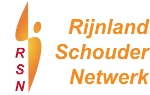 Jaarverslag 2023 Rijnland Schouder NetwerkHet jaar 2023 was een bewogen jaar voor RSN. Het eerste jaar zonder beperkingen door lockdowns i.v.m. Covid. Dit jaar stond vooral in het teken van het project in het kader van “de juiste zorg op de juiste plek”. Het bestuur is in samenwerking met Knooppunt Ketenzorg een plan aan het uitwerken en implementeren om de patiëntenstroom van de 1ste lijns zorg naar de 2de lijn te stroomlijnen. Er is een start gemaakt met het inventariseren en en bijeenkomen van de triage therapeuten. Helaas is dit organisatorisch nogal ingewikkeld en loopt dit in 2024 nog door. Ook is het bestuur in dit beter stroomlijnen ook begonnen met Intervisie voor de collega’s die daar interesse voor hebben. Deze bijeenkomsten worden steeds beter bezocht en worden door de deelnemers erg gewaardeerdVerder hebben we dit jaar na 2022 weer een SNN congres kunnen bijwonen ( normaal is dit om de 2 jaar) Dit congres is wederom door veel collega’s bezocht en werd goed gewaardeerd.Voor volgend jaar gaat ons netwerk weer verder met de implementatie en zullen er verder stappen worden gezet in de verdere professionalisering van het netwerk door de intervisie bijeenkomsten.Een ander leuk feit is dat uiteindelijk en een gezamenlijk congres zal plaatsvinden met SNGH. Deze is door Corona in 2020 uitgesteld en zal in 2024 in het Alrijne ziekenhuis gehouden worden op 16 oktober.Voor zover een beschouwing op 2023. Op naar een nieuw jaar met vele nieuwe uitdagingen voor RSNVincent KanbierVoorzitter RSN